Información requerida para el clientePara proveer o pagar los servicios médicos: Si el Departamento de Servicios Humanos de Oregon (ODHS, por sus siglas en inglés) o la Autoridad de Salud de Oregon (OHA, por sus siglas en inglés) actúa como proveedor de sus servicios de atención médica o paga dichos servicios a través del Plan de Salud de Oregon o del Programa de Medicaid, usted puede optar por no firmar este formulario. Esa decisión no perjudicará su capacidad para recibir servicios de salud, a menos que los servicios de cuidado de salud sean únicamente para el propósito de proporcionar información de salud a otra persona y la autorización sea necesaria para hacer dicha divulgación. (Ejemplos de esto serían evaluaciones, pruebas o exámenes.) Su decisión de no firmar puede afectar el pago de sus servicios si esta autorización es necesaria para los reembolsos por parte de aseguradoras privadas u otras agencias no gubernamentales.  Esta autorización para el uso y la divulgación de la información podría también ser necesaria en las siguientes situaciones:Para determinar si es elegible para inscribirse en algunos programas médicos que paguen por su atención médicaPara determinar si reúne los requisitos para otro programa o servicio del ODHS o de la OHA, que no actúa como proveedor de atención médicaEste es un formulario voluntario. El ODHS o la OHA no puede condicionar la provisión de tratamiento, el pago ni la inscripción en programas de atención médica financiados con fondos públicos a la firma de esta autorización, excepto en los casos descritos anteriormente. Sin embargo, se le debe dar información exacta sobre cómo su negativa a autorizar la divulgación de información puede perjudicar la determinación de la elegibilidad o la coordinación de los servicios. Si usted decide no firmar, será remitido a un servicio único que podría ayudarle a usted y a su familia, sin tener que intercambiar información.Cómo utilizar este formularioTérminos utilizados: Intercambio mutuo: Un “sí” permite que se intercambie información entre el portador de los registros y las personas o los programas mencionados en la autorización. Equipo: Varias personas o agencias que normalmente trabajan juntas. Los miembros del equipo deben ser identificados en este formulario. Asistencia: Siempre que sea posible, un miembro del personal del ODHS o de la OHA debe llenar este formulario con usted. Asegúrese de entender el formulario antes de firmarlo. Haga todas las preguntas que tenga sobre el formulario y lo que éste permite. Puede sustituir una firma por una marca o pedirle a una persona autorizada que firme por usted.Tutela/custodia: Si la persona que firma este formulario es un representante personal, como un tutor, se debe adjuntar a este formulario una copia de los documentos legales que verifiquen la autoridad del representante para firmar la autorización. Asimismo, si una agencia tiene la custodia y su representante firma, su autoridad de custodia debe adjuntarse a este formulario.Cancelación: Si posteriormente desea cancelar esta autorización, comuníquese con un miembro del personal del ODHS o de la OHA a cargo de su caso. Usted puede quitar del formulario a un miembro del equipo. Se le pedirá que redacte la solicitud de cancelación por escrito.
Excepción: Las reglamentaciones federales no requieren que la cancelación sea por escrito para los Programas de Drogas y Alcohol. Después de que se cancela la autorización, no se puede divulgar ni solicitar más información. El ODHS o la OHA puede seguir utilizando la información obtenida antes de la cancelación. Menores de edad: Si es menor de edad, puede autorizar la divulgación de información sobre salud mental o abuso de sustancias si tiene 14 años o más; la divulgación de cualquier información sobre enfermedades de transmisión sexual o control de la natalidad, independientemente de su edad; la divulgación de información médica general si tiene 15 años o más.  Cuidados especiales: Para información sobre VIH/SIDA, salud mental, análisis genéticos o tratamiento para el abuso de alcohol/drogas, la autorización debe identificar claramente la información específica que se podrá divulgar y el propósito de tal divulgación. Redivulgación: Las reglamentaciones federales (Título 42 del Código de Reglamentaciones Federales [CFR, por sus siglas en inglés], parte 2) prohíben redivulgar la información sobre alcohol y drogas; la ley estatal prohíbe redivulgar la información sobre VIH/SIDA (Estatuto Revisado de Oregon [ORS, por sus siglas en inglés] 433.045, Norma Administrativa de Oregon [OAR, por sus siglas en inglés] 333-12-0270); y la ley estatal prohíbe redivulgar la información sobre salud mental, tratamiento para el abuso de sustancias, rehabilitación vocacional y tratamiento para discapacidades del desarrollo proveniente de programas financiados con fondos públicos (ORS 179.505, ORS 344.600) sin autorización específica por escrito. Nota: Los servicios y los programas de salud de Oregon han sido transferidos del Departamento de Servicios Humanos de Oregon (ODHS) a la Autoridad de Salud de Oregon (OHA). El ODHS continuará determinando la elegibilidad para muchos de los programas de salud, así como para otros programas administrados por el ODHS. 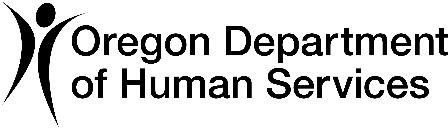 Autorización para el uso y la 
divulgación de la informaciónAutorización para el uso y la 
divulgación de la informaciónAutorización para el uso y la 
divulgación de la informaciónAutorización para el uso y la 
divulgación de la informaciónAutorización para el uso y la 
divulgación de la informaciónAutorización para el uso y la 
divulgación de la informaciónAutorización para el uso y la 
divulgación de la informaciónAutorización para el uso y la 
divulgación de la informaciónAutorización para el uso y la 
divulgación de la información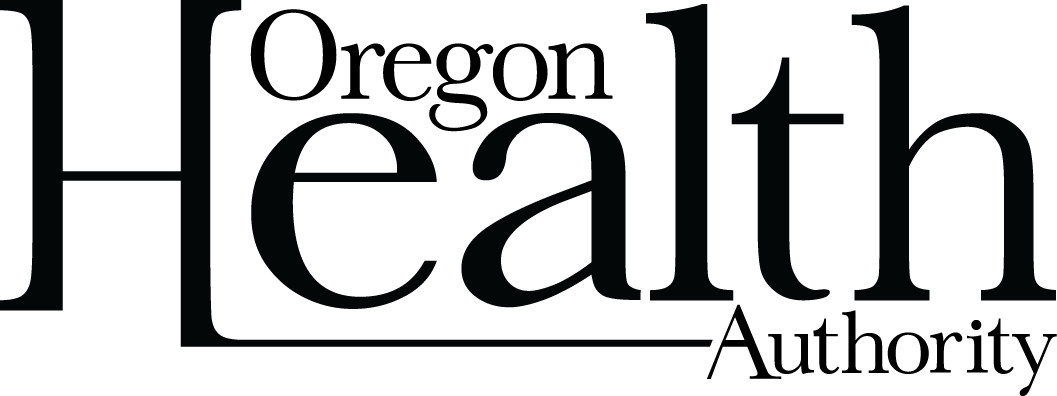 Este formulario se encuentra disponible en formatos alternativos, incluyendo en Braille, impreso en letra grande, en disco de computadora y en presentación oral.Este formulario se encuentra disponible en formatos alternativos, incluyendo en Braille, impreso en letra grande, en disco de computadora y en presentación oral.Este formulario se encuentra disponible en formatos alternativos, incluyendo en Braille, impreso en letra grande, en disco de computadora y en presentación oral.Este formulario se encuentra disponible en formatos alternativos, incluyendo en Braille, impreso en letra grande, en disco de computadora y en presentación oral.Este formulario se encuentra disponible en formatos alternativos, incluyendo en Braille, impreso en letra grande, en disco de computadora y en presentación oral.Este formulario se encuentra disponible en formatos alternativos, incluyendo en Braille, impreso en letra grande, en disco de computadora y en presentación oral.Este formulario se encuentra disponible en formatos alternativos, incluyendo en Braille, impreso en letra grande, en disco de computadora y en presentación oral.Este formulario se encuentra disponible en formatos alternativos, incluyendo en Braille, impreso en letra grande, en disco de computadora y en presentación oral.Este formulario se encuentra disponible en formatos alternativos, incluyendo en Braille, impreso en letra grande, en disco de computadora y en presentación oral.Este formulario se encuentra disponible en formatos alternativos, incluyendo en Braille, impreso en letra grande, en disco de computadora y en presentación oral.Este formulario se encuentra disponible en formatos alternativos, incluyendo en Braille, impreso en letra grande, en disco de computadora y en presentación oral.Este formulario se encuentra disponible en formatos alternativos, incluyendo en Braille, impreso en letra grande, en disco de computadora y en presentación oral.Este formulario se encuentra disponible en formatos alternativos, incluyendo en Braille, impreso en letra grande, en disco de computadora y en presentación oral.Este formulario se encuentra disponible en formatos alternativos, incluyendo en Braille, impreso en letra grande, en disco de computadora y en presentación oral.Este formulario se encuentra disponible en formatos alternativos, incluyendo en Braille, impreso en letra grande, en disco de computadora y en presentación oral.Este formulario se encuentra disponible en formatos alternativos, incluyendo en Braille, impreso en letra grande, en disco de computadora y en presentación oral.Este formulario se encuentra disponible en formatos alternativos, incluyendo en Braille, impreso en letra grande, en disco de computadora y en presentación oral.Apellido legal del cliente/solicitante:Apellido legal del cliente/solicitante:Apellido legal del cliente/solicitante:Apellido legal del cliente/solicitante:Apellido legal del cliente/solicitante:Primer nombre:Primer nombre:Primer nombre:Primer nombre:Inicial del 2.º nombre:Inicial del 2.º nombre:Inicial del 2.º nombre:Inicial del 2.º nombre:Fecha de nacimiento:Fecha de nacimiento:Fecha de nacimiento:Fecha de nacimiento:Fecha de nacimiento:Otros nombres utilizados por el cliente/solicitante:Otros nombres utilizados por el cliente/solicitante:Otros nombres utilizados por el cliente/solicitante:Otros nombres utilizados por el cliente/solicitante:Otros nombres utilizados por el cliente/solicitante:Otros nombres utilizados por el cliente/solicitante:Otros nombres utilizados por el cliente/solicitante:Otros nombres utilizados por el cliente/solicitante:Otros nombres utilizados por el cliente/solicitante:Otros nombres utilizados por el cliente/solicitante:Otros nombres utilizados por el cliente/solicitante:Otros nombres utilizados por el cliente/solicitante:Otros nombres utilizados por el cliente/solicitante:Número de identificación del caso: Número de identificación del caso: Número de identificación del caso: Número de identificación del caso: Número de identificación del caso: Al firmar este formulario, autorizo al siguiente encargado de los expedientes a revelar la siguiente información confidencial específica sobre mí:Al firmar este formulario, autorizo al siguiente encargado de los expedientes a revelar la siguiente información confidencial específica sobre mí:Al firmar este formulario, autorizo al siguiente encargado de los expedientes a revelar la siguiente información confidencial específica sobre mí:Al firmar este formulario, autorizo al siguiente encargado de los expedientes a revelar la siguiente información confidencial específica sobre mí:Al firmar este formulario, autorizo al siguiente encargado de los expedientes a revelar la siguiente información confidencial específica sobre mí:Al firmar este formulario, autorizo al siguiente encargado de los expedientes a revelar la siguiente información confidencial específica sobre mí:Al firmar este formulario, autorizo al siguiente encargado de los expedientes a revelar la siguiente información confidencial específica sobre mí:Al firmar este formulario, autorizo al siguiente encargado de los expedientes a revelar la siguiente información confidencial específica sobre mí:Al firmar este formulario, autorizo al siguiente encargado de los expedientes a revelar la siguiente información confidencial específica sobre mí:Al firmar este formulario, autorizo al siguiente encargado de los expedientes a revelar la siguiente información confidencial específica sobre mí:Al firmar este formulario, autorizo al siguiente encargado de los expedientes a revelar la siguiente información confidencial específica sobre mí:Al firmar este formulario, autorizo al siguiente encargado de los expedientes a revelar la siguiente información confidencial específica sobre mí:Al firmar este formulario, autorizo al siguiente encargado de los expedientes a revelar la siguiente información confidencial específica sobre mí:Al firmar este formulario, autorizo al siguiente encargado de los expedientes a revelar la siguiente información confidencial específica sobre mí:Al firmar este formulario, autorizo al siguiente encargado de los expedientes a revelar la siguiente información confidencial específica sobre mí:Al firmar este formulario, autorizo al siguiente encargado de los expedientes a revelar la siguiente información confidencial específica sobre mí:Al firmar este formulario, autorizo al siguiente encargado de los expedientes a revelar la siguiente información confidencial específica sobre mí:Al firmar este formulario, autorizo al siguiente encargado de los expedientes a revelar la siguiente información confidencial específica sobre mí:Sección ADivulgar desde un portador de registros: (persona, escuela, empleador, agencia, proveedor médico o de otro tipo)Divulgar desde un portador de registros: (persona, escuela, empleador, agencia, proveedor médico o de otro tipo)Divulgar desde un portador de registros: (persona, escuela, empleador, agencia, proveedor médico o de otro tipo)Divulgar desde un portador de registros: (persona, escuela, empleador, agencia, proveedor médico o de otro tipo)Divulgar desde un portador de registros: (persona, escuela, empleador, agencia, proveedor médico o de otro tipo)Información específica que será divulgada:Información específica que será divulgada:Información específica que será divulgada:Información específica que será divulgada:Información específica que será divulgada:Información específica que será divulgada:Información específica que será divulgada:Información específica que será divulgada:Información específica que será divulgada:Intercambio mutuo:Sí/NoIntercambio mutuo:Sí/NoIntercambio mutuo:Sí/NoSección ACoordinador del caso del Programa Ryan WhiteCoordinador del caso del Programa Ryan WhiteCoordinador del caso del Programa Ryan WhiteCoordinador del caso del Programa Ryan WhiteCoordinador del caso del Programa Ryan WhiteDocumentos necesarios para verificar la elegibilidad para el LIHEAP   Documentos necesarios para verificar la elegibilidad para el LIHEAP   Documentos necesarios para verificar la elegibilidad para el LIHEAP   Documentos necesarios para verificar la elegibilidad para el LIHEAP   Documentos necesarios para verificar la elegibilidad para el LIHEAP   Documentos necesarios para verificar la elegibilidad para el LIHEAP   Documentos necesarios para verificar la elegibilidad para el LIHEAP   Documentos necesarios para verificar la elegibilidad para el LIHEAP   Documentos necesarios para verificar la elegibilidad para el LIHEAP   SíSíSíSección ASección ASección ASección ASi la información contiene cualquiera de los tipos de registros o información enumerados a continuación, pueden aplicarse leyes adicionales relacionadas con el uso y la divulgación. Entiendo que esta información no se divulgará a menos que coloque mis iniciales en el espacio junto a dicha información:Si la información contiene cualquiera de los tipos de registros o información enumerados a continuación, pueden aplicarse leyes adicionales relacionadas con el uso y la divulgación. Entiendo que esta información no se divulgará a menos que coloque mis iniciales en el espacio junto a dicha información:Si la información contiene cualquiera de los tipos de registros o información enumerados a continuación, pueden aplicarse leyes adicionales relacionadas con el uso y la divulgación. Entiendo que esta información no se divulgará a menos que coloque mis iniciales en el espacio junto a dicha información:Si la información contiene cualquiera de los tipos de registros o información enumerados a continuación, pueden aplicarse leyes adicionales relacionadas con el uso y la divulgación. Entiendo que esta información no se divulgará a menos que coloque mis iniciales en el espacio junto a dicha información:Si la información contiene cualquiera de los tipos de registros o información enumerados a continuación, pueden aplicarse leyes adicionales relacionadas con el uso y la divulgación. Entiendo que esta información no se divulgará a menos que coloque mis iniciales en el espacio junto a dicha información:Si la información contiene cualquiera de los tipos de registros o información enumerados a continuación, pueden aplicarse leyes adicionales relacionadas con el uso y la divulgación. Entiendo que esta información no se divulgará a menos que coloque mis iniciales en el espacio junto a dicha información:Si la información contiene cualquiera de los tipos de registros o información enumerados a continuación, pueden aplicarse leyes adicionales relacionadas con el uso y la divulgación. Entiendo que esta información no se divulgará a menos que coloque mis iniciales en el espacio junto a dicha información:Si la información contiene cualquiera de los tipos de registros o información enumerados a continuación, pueden aplicarse leyes adicionales relacionadas con el uso y la divulgación. Entiendo que esta información no se divulgará a menos que coloque mis iniciales en el espacio junto a dicha información:Si la información contiene cualquiera de los tipos de registros o información enumerados a continuación, pueden aplicarse leyes adicionales relacionadas con el uso y la divulgación. Entiendo que esta información no se divulgará a menos que coloque mis iniciales en el espacio junto a dicha información:Si la información contiene cualquiera de los tipos de registros o información enumerados a continuación, pueden aplicarse leyes adicionales relacionadas con el uso y la divulgación. Entiendo que esta información no se divulgará a menos que coloque mis iniciales en el espacio junto a dicha información:Si la información contiene cualquiera de los tipos de registros o información enumerados a continuación, pueden aplicarse leyes adicionales relacionadas con el uso y la divulgación. Entiendo que esta información no se divulgará a menos que coloque mis iniciales en el espacio junto a dicha información:Si la información contiene cualquiera de los tipos de registros o información enumerados a continuación, pueden aplicarse leyes adicionales relacionadas con el uso y la divulgación. Entiendo que esta información no se divulgará a menos que coloque mis iniciales en el espacio junto a dicha información:Si la información contiene cualquiera de los tipos de registros o información enumerados a continuación, pueden aplicarse leyes adicionales relacionadas con el uso y la divulgación. Entiendo que esta información no se divulgará a menos que coloque mis iniciales en el espacio junto a dicha información:Si la información contiene cualquiera de los tipos de registros o información enumerados a continuación, pueden aplicarse leyes adicionales relacionadas con el uso y la divulgación. Entiendo que esta información no se divulgará a menos que coloque mis iniciales en el espacio junto a dicha información:Si la información contiene cualquiera de los tipos de registros o información enumerados a continuación, pueden aplicarse leyes adicionales relacionadas con el uso y la divulgación. Entiendo que esta información no se divulgará a menos que coloque mis iniciales en el espacio junto a dicha información:Si la información contiene cualquiera de los tipos de registros o información enumerados a continuación, pueden aplicarse leyes adicionales relacionadas con el uso y la divulgación. Entiendo que esta información no se divulgará a menos que coloque mis iniciales en el espacio junto a dicha información:Si la información contiene cualquiera de los tipos de registros o información enumerados a continuación, pueden aplicarse leyes adicionales relacionadas con el uso y la divulgación. Entiendo que esta información no se divulgará a menos que coloque mis iniciales en el espacio junto a dicha información:Sección AVIH/SIDA: Salud mental: Salud mental: Salud mental: Análisis: genéticos: Análisis: genéticos: Análisis: genéticos: Sección ADiagnóstico, tratamiento, remisiones por el consumo de drogas/alcohol: Diagnóstico, tratamiento, remisiones por el consumo de drogas/alcohol: Diagnóstico, tratamiento, remisiones por el consumo de drogas/alcohol: Diagnóstico, tratamiento, remisiones por el consumo de drogas/alcohol: Diagnóstico, tratamiento, remisiones por el consumo de drogas/alcohol: Diagnóstico, tratamiento, remisiones por el consumo de drogas/alcohol: Diagnóstico, tratamiento, remisiones por el consumo de drogas/alcohol: Sección BDivulgar a: (dirección requerida si se envía por correo postal)Si está siendo divulgado a un equipo, enumere a los miembros.Propósito:Fecha o evento de vencimiento*:Sección BAutoridad de Salud de Oregon (OHA): Programa de Oportunidades de Vivienda en Sociedad de Oregon (OHOP))Verificar la elegibilidad para el programa y procesar la solicitud de asistencia.Sección BServicios Comunitarios y de Vivienda de OregonIngreso de datos en la base de datos de la aplicación OPUS de OHCSSección BSección BSección B*Esta autorización tiene un año de validez a partir de la fecha en que fue firmada, a menos que se indique lo contrario.Puedo cancelar esta autorización en cualquier momento. La cancelación no afectará ninguna información que ya haya sido divulgada. Entiendo que la ley estatal y federal protege la información sobre mi caso. Entiendo lo que significa este acuerdo y apruebo las divulgaciones mencionadas. Estoy firmando esta autorización por mi propia voluntad.Entiendo que la información utilizada y divulgada como se indica en esta autorización puede estar sujeta a ser divulgada nuevamente y ya no estar protegida bajo la ley federal o estatal. También entiendo que la ley federal o estatal prohíbe divulgar nuevamente información sobre VIH/SIDA, salud mental y diagnóstico de drogas/alcohol, tratamiento, expedientes de rehabilitación vocacional o información de remisión, sin autorización específica.*Esta autorización tiene un año de validez a partir de la fecha en que fue firmada, a menos que se indique lo contrario.Puedo cancelar esta autorización en cualquier momento. La cancelación no afectará ninguna información que ya haya sido divulgada. Entiendo que la ley estatal y federal protege la información sobre mi caso. Entiendo lo que significa este acuerdo y apruebo las divulgaciones mencionadas. Estoy firmando esta autorización por mi propia voluntad.Entiendo que la información utilizada y divulgada como se indica en esta autorización puede estar sujeta a ser divulgada nuevamente y ya no estar protegida bajo la ley federal o estatal. También entiendo que la ley federal o estatal prohíbe divulgar nuevamente información sobre VIH/SIDA, salud mental y diagnóstico de drogas/alcohol, tratamiento, expedientes de rehabilitación vocacional o información de remisión, sin autorización específica.*Esta autorización tiene un año de validez a partir de la fecha en que fue firmada, a menos que se indique lo contrario.Puedo cancelar esta autorización en cualquier momento. La cancelación no afectará ninguna información que ya haya sido divulgada. Entiendo que la ley estatal y federal protege la información sobre mi caso. Entiendo lo que significa este acuerdo y apruebo las divulgaciones mencionadas. Estoy firmando esta autorización por mi propia voluntad.Entiendo que la información utilizada y divulgada como se indica en esta autorización puede estar sujeta a ser divulgada nuevamente y ya no estar protegida bajo la ley federal o estatal. También entiendo que la ley federal o estatal prohíbe divulgar nuevamente información sobre VIH/SIDA, salud mental y diagnóstico de drogas/alcohol, tratamiento, expedientes de rehabilitación vocacional o información de remisión, sin autorización específica.Sección CFirma legal completa de la persona o del representante personal autorizado:Firma legal completa de la persona o del representante personal autorizado:Relación con el cliente:Relación con el cliente:Fecha:Sección CNombre del miembro del personal(en letra de imprenta):Nombre/ubicación de la agencia promotora:Nombre/ubicación de la agencia promotora:Nombre/ubicación de la agencia promotora:Fecha:Sección CFirma legal completa del miembro del personal de la agencia que está haciendo las copias:Firma legal completa del miembro del personal de la agencia que está haciendo las copias:Firma legal completa del miembro del personal de la agencia que está haciendo las copias:Esta es una copia fiel del documento de 
autorización original.Esta es una copia fiel del documento de 
autorización original.Sección CNombre del miembro del personal, en letra de imprenta:Nombre del miembro del personal, en letra de imprenta:Nombre del miembro del personal, en letra de imprenta:Esta es una copia fiel del documento de 
autorización original.Esta es una copia fiel del documento de 
autorización original.